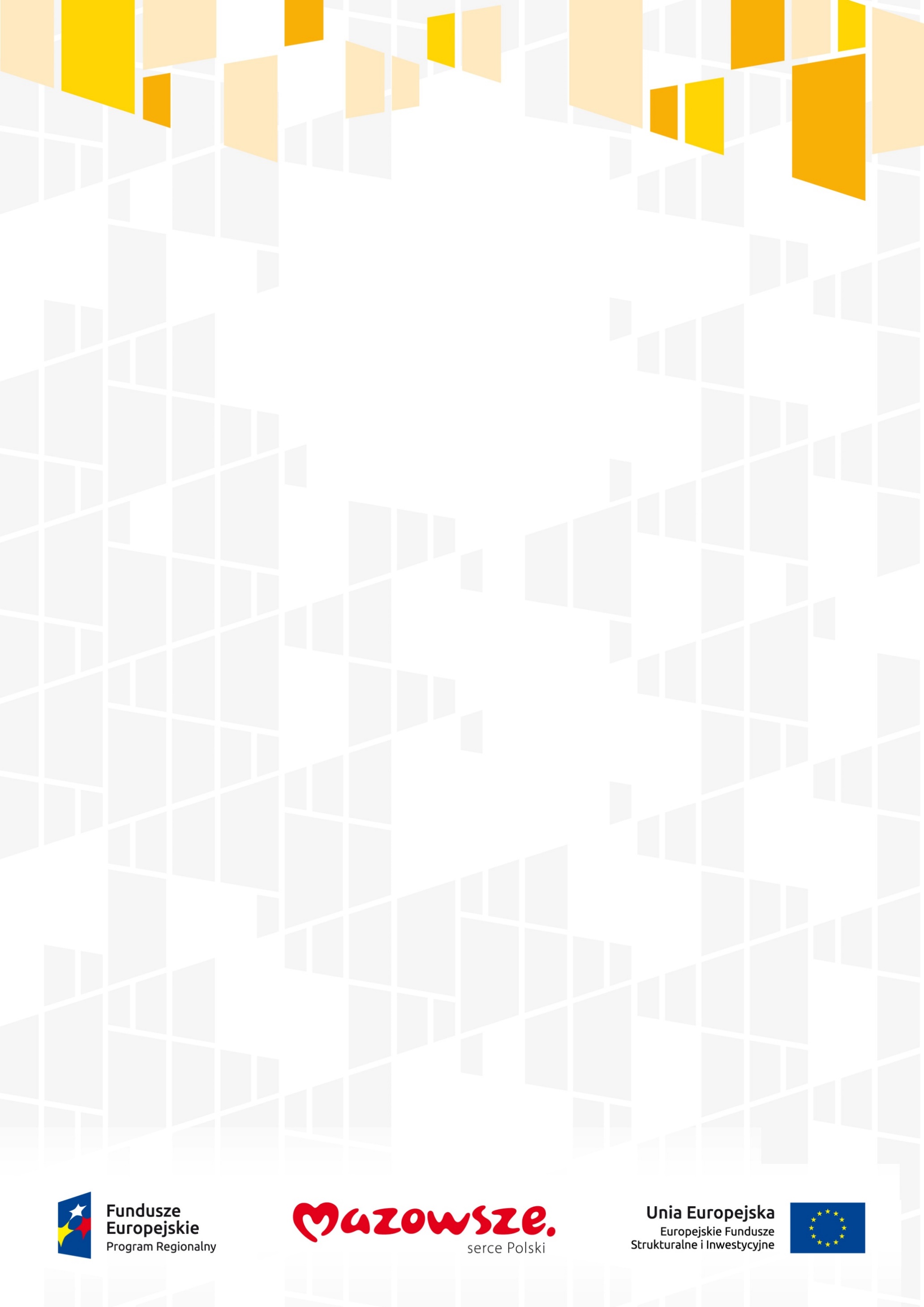 SZKOLENIE
W ramach Poddziałania 9.2.2 Zwiększenie dostępności usług zdrowotnych - zwiększenie wczesnej wykrywalności i ocena ilości zaburzeń słuchu u dzieci klas pierwszych szkół podstawowych 
oraz Poddziałania 9.2.2 Zwiększenie dostępności usług zdrowotnych23/01/2017
Warszawa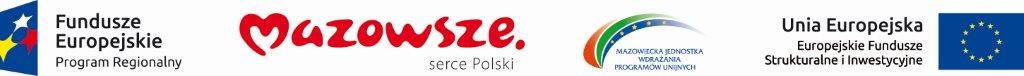 Czas trwania poszczególnych modułów szkoleniowych jest każdorazowo dopasowywany do potrzeb grupy.Wydatek współfinansowany z Europejskiego Funduszu Społecznego09:30-10:00Rejestracja na szkoleniu10:00-11.20Powitanie uczestników, prezentacja zakresu tematyki szkoleniaZasady aplikowania o środki w ramach konkursów, w tym:Kwalifikowalność wsparcia: przedmioty konkursów, beneficjenci, grupa docelowaKryteria wyboru projektówZasady składania wnioskówPolityki horyzontalne11:20-11.30Przerwa 11.30-13.30Rejestracja konta w systemie MEWA 2.0;Omówienie wniosku o dofinansowanie projektów
              współfinansowanych z EFS – MEWA 2.013:30-13:45Przerwa 13:45-14:30Konsultacje indywidualne